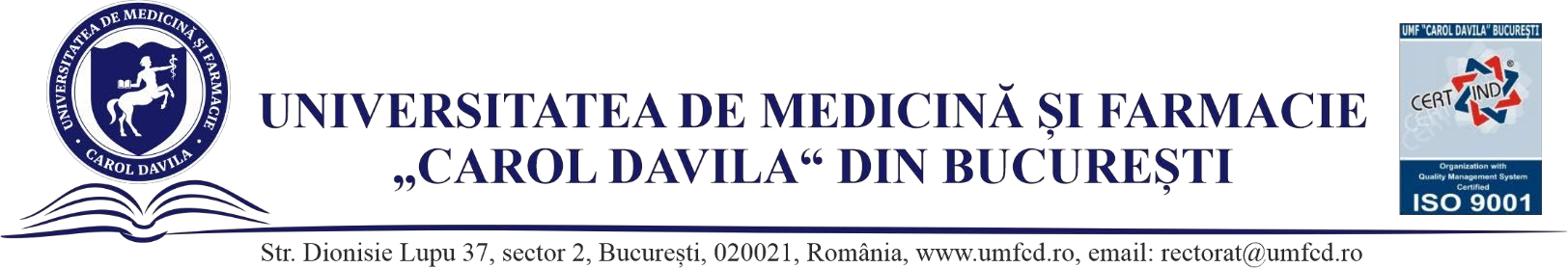 RECTORATEGeneral Directorate of the University Secretariat, Foreign Students ServiceAPPROVED, 							APPROVED,BOARD MEETING of 17.01.2023				SENATE of 19.01.2023METHODOLOGY OF ADMISSION TO THE BACHELOR’S DEGREE STUDIES- FACULTY OF MEDICINE -ENGLISH LANGUAGE MODULE FOR THE ACADEMIC YEAR 2023 - 2024The own methodology of the "Carol Davila" University of Medicine and Pharmacy Bucharest is prepared in accordance with:The provisions of the National Education Law no. 1/2011 with subsequent amendments; Order of the Ministry of National Education 3473/17.03.2017;Order of the Ministry of Education and Research 4151/24.04.2020 amending the Order of the Ministry of National Education 3473/2017Order of the Ministry of Education and Research 5736/13.10.2020 amending the Order of the Ministry of National Education 3473/2017Order of the Ministry of Education and Research 4241/2020Order of the Ministry of Education and Research 4205/2020Regulation regarding the professional activity of students.For the study program - Medicine - in English - regulated sectoral in the European Union, the duration of studies is 6 years, and the number of credits required to be obtained is 360.Admission to the study program in English is made on the basis of a file-based competition (by assessing the school performance and personal achievements) for:- the citizens from member states of the European Union, the European Economic Area and the Swiss Confederation and Romanian citizens residing abroad. In accordance with Law 316/2006, all citizens mentioned above have the right to access studies under the same conditions as Romanian citizens.- EU third-country citizensThe file-based competition will be held during two sessions, according to the admission schedule (link)The 1st Session is addressed to high school graduates from the years prior to 2023 (2023 high school graduates who passed the baccalaureate / graduation exam with final results can also apply)We recommend citizens from third countries E.U. (NON-EU), whose entry to the territory of Romania is conditional on obtaining a student visa, to apply in the 1st session, considering that the process of obtaining the Acceptance Letter of Studies and the visa is long-lasting.The 2nd Session is addressed to 2023 high school graduates (high school graduates from previous years can also apply). The minimum condition to apply for the bachelor’s degree studies is graduation of a certified high school in the country of origin and whose diploma allows access to university studies in that country and is recognized by the Romanian Ministry of Education.Studies enrolment is conditional on compliance with the legal provisions regarding the minimum criteria required for university studies, as well as the legislative provisions regarding residence in Romania during the studies.Every year, the University Senate decides, with the approval of the Ministry of Education, the maximum number of available places. For the 1st year - 2023/2024, 300 places were approved (1st session - 150 places, 2nd session - 150 places)During the entire period of studies, teaching activities (courses) are conducted in English. Due to the need to communicate with patients, clinical internships are conducted in Romanian, during all study years.The linguistic competence of the candidates must be proven, mandatorily, by the existence of supporting documents, according to one of the two conditions:1. By submission of an internationally recognized language proficiency certificate. The certificates must state the explicit mention of the linguistic competence level (minimum level B2, according to the Common European Framework of Reference for Foreign Languages - ANNEX 3). Citizens who have completed their high school studies in an educational unit where the teaching language was English or who have obtained at least the B2 qualification in the baccalaureate exam are exempted from submitting the language proficiency certificate.2. By an English language exam, held at the Department of Modern Languages, Faculty of Medicine within the UMFCD. To pass this exam, a fee of €400 (NON-EU countries) / the equivalent in lei of €400 (EU countries) shall be paid. Appointments for the exam are made by sending an email accompanied by a copy of the passport / ID and proof of payment of the exam fee to the address admission.english@umfcd.ro. Appointments for the exam can only be made during the admission session and according to ANNEX 8.SUBMISSION OF REGISTRATION FILES FOR CITIZENS OF THE EUROPEAN UNION, EEA, EC AND ROMANIAN CITIZENS RESIDING ABROADThe way of file submission: 1. The candidate accesses the registration platform of "Carol Davila" U.M.F. Bucharest at the following web address: (link) and will upload all the mentioned documents (fill in the selection criteria established by the university with your own information requested in annex 6 - which will be automatically generated by the registration platform, after completing it).2. The candidate files submitted online are subject to verification by the Foreign Students Service.- It will be checked whether the file contains all the mentioned documents.- If the file is complete, the candidate receives a validation email.- If the file is incomplete, the candidate receives an email requesting the correction.Completing the files with the requested documents is entirely borne by the candidate and must be done within the legal submission deadline, according to the admission schedule. A maximum of 3 corrections are allowed for each file. Candidates who apply on the last day can complete their files until 03.07.2023, 15:00 (1st session) or 28.08.2023, 15:00 (2nd session). Any correction made after the registration deadline is no longer considered. The candidate is declared eligible when the file is complete. Incomplete files are registered, but not declared as eligible for assessment.The assessment commission appointed by the Decision of the Board of Directors verifies the files, awarding a score in accordance with the Assessment Grid.Enrolment in the study programs within the university is conditional on the recognition of the studies by the National Centre for Recognition and Equivalence of Diplomas. Non-recognition by the National Centre for Recognition and Equivalence of Diplomas makes the enrolment impossible.IMPORTANT!If the name and surname of the candidate on the baccalaureate diploma are not identical to the name and surname that appear in his birth certificate or passport, the candidate is compelled to submit a notarial explanatory note, accompanied by a translation into Romanian, authenticated by a notary.Documents required for enrolment in the admissions competition by assessing the school performance and personal achievements:Annex 1 (it will be automatically generated by the platform at the time of application)Annex 2 (it will be automatically generated by the platform at the time of application)Certificate of international language competence, minimum level B2, not older than 2 years or certificate of language competence, obtained from the Department of Modern Languages, Faculty of Medicine, within the UMFCD (ANNEX 3); Citizens who have completed their high school studies in an educational unit where the teaching language was English or who have obtained at least the B2 qualification in the baccalaureate exam are exempted from submitting the language proficiency certificate.CERTIFICATE OR ATTESTATION obtained from the Ministry of Education - National Centre for the Recognition and Equivalence of Diplomas of Romania https://www.cnred.edu.ro/High school / baccalaureate diploma (valid in Romania) – notarized translation into Romanian;CHECK THE LIST OF DIPLOMAS VALID IN ROMANIA (ANNEX 7)Candidates who have passed the baccalaureate exam in the sessions corresponding to the school year 2022 - 2023, can submit, instead of the baccalaureate diploma, the certificate of graduation issued by the high school, where must be mentioned the averages obtained in the years of study, the validity period of the certificate and the fact that the baccalaureate diploma was not issued - Romanian translation authenticated by a notary;School report (with grades) - Romanian translation authenticated by a notary (in the school report, subjects such as: Biology, Physics, Chemistry, Physics - Chemistry, Life Sciences, Mathematics should be found);Romanian citizens with domicile abroad must provide proof of permanent domicile abroad: Romanian passport with the domicile / ID or certificate from the City Hall or Prefecture of the city of domicile - Romanian translation authenticated by a notary;Birth certificate – Romanian translation authenticated by a notary;Medical certificate stating that the person who will be enrolled in studies does not have contagious or other diseases incompatible with the medical profession, Romanian translation authenticated by a notary;Valid passport / I.D. Proof of payment of the fee for processing the file, non-refundable, in the amount of 1000 LEI, paid into the bank account:BENEFICIARY: "Carol Davila" UMF Bucharest BANK: Banca Comerciala Romana ACCOUNT: RO87RNCB0090000509620141 SWIFT CODE: RNCBROBUTie-off criteria ANNEX 6The ranking of candidates will be done in descending order of their score and will be displayed on the university's website (www.umfcd.ro) in the form of a provisional list of potentially accepted candidates.The admission of candidates (provisional list) is not equivalent to the actual enrolment in studies in the first year.Enrolment of candidates admitted to the studies is conditioned by the fulfilment of the following conditions:- submission of the complete file (the lettered equivalent of the documents uploaded to the platform), the original high school diploma (or an affidavit mentioning the date on which the original high school diploma will be submitted - Romanian translation authenticated by a notary) and the certificate of language competence;- meeting the legal conditions for enrolment, including the recognition and equivalence of high school studies by the Romanian Ministry of Education;- signing the study contract and paying the financial obligations.Admitted candidates are required to confirm the place by paying the tuition fee and signing the contract of studies according to the schedule of the present methodology. (link to the schedule)Tuition feeThe tuition fee in the academic year 2023/2024 is the equivalent in LEI at the BNR exchange rate on the day of payment of 7500 EURO / academic year 8000€ / academic year* (according to the decision of the University Senate of 28.03.2023) and will be paid into the following bank account:BANK BENEFICIARY: "Carol Davila" UMF BucharestBANK: Banca Comerciala RomanaACCOUNT: RO87RNCB0090000509620141SWIFT CODE: RNCBROBUThe tuition fee for students enrolled in the 2023/2024 academic year can be paid in full or in instalments (25% - upon admission, within 5 days of the results being displayed - non-refundable fee, 25% at the beginning of the academic year, upon submission of documents - non-refundable fee, 25% - until March 1st of each academic year - non-refundable fee, 25% - until May 1st of each academic year - non-refundable fee);Residence in Romania during the studiesThe European Union citizens do not need a study visa in Romania. They must announce their stay on Romanian territory at the General Inspectorate for Immigration – 29 Nicolae Iorga Street, Bucharest.The Foreign Students Service will advise in this matter.SUBMISSION OF REGISTRATION FILES FOR CITIZENS FROM THE EUROPEAN UNION THIRD COUNTRIESThe way of file submission: 1. The candidate accesses the registration platform of "Carol Davila" U.M.F. Bucharest at the following web address: (link) and will upload all the mentioned documents (fill in the selection criteria established by the university with your own information requested in annex 6 - which will be automatically generated by the registration platform, after completing it).2. The candidate files submitted online are subject to verification by the Foreign Students Service.- It will be checked whether the file contains all the mentioned documents.- If the file is complete, the candidate receives a validation email.- If the file is incomplete, the candidate receives an email requesting the correction.Completing the files with the requested documents is entirely borne by the candidate and must be done within the legal submission deadline, according to the admission schedule. A maximum of 3 corrections are allowed for each file. Candidates who apply on the last day can complete their files until 03.07.2023, 15:00 (1st session) or 28.08.2023, 15:00 (2nd session). Any correction made after the registration deadline is no longer considered. The candidate is declared eligible when the file is complete. Incomplete files are registered, but not declared as eligible for assessment.The assessment commission appointed by the Decision of the Board of Directors verifies the files, awarding a score in accordance with the Assessment Grid.The Foreign Students Service will submit to the Ministry of Education - DGRIAE, the list of candidates selected for the issuance of the Acceptance Letter of Studies.Enrolment in study programs within the university is conditional upon obtaining the Acceptance Letter of Studies. Failure to obtain it does not allow registration.IMPORTANT!If the name and surname of the candidate on the baccalaureate diploma are not identical to the name and surname that appear in his birth certificate or passport, the candidate is compelled to submit a notarial explanatory note, accompanied by a translation into Romanian, authenticated by a notary.Documents required for enrolment in the admissions competition by assessing the school performance and personal achievements:Annex 1 (it will be automatically generated by the platform at the time of application)Annex 2 (it will be automatically generated by the platform at the time of application)Certificate of international language competence, minimum level B2, not older than 2 years or certificate of language competence, obtained from the Department of Modern Languages, Faculty of Medicine, within the UMFCD (ANNEX 3); Citizens who have completed their high school studies in an educational unit where the teaching language was English or who have obtained at least the B2 qualification in the baccalaureate exam are exempted from submitting the language proficiency certificate.APPLICATION for obtaining the Acceptance Letter ANNEX 5 (it will be automatically generated by the platform at the time of application)High school / baccalaureate diploma (valid in Romania) – notarized translation into Romanian;CHECK THE LIST OF DIPLOMAS VALID IN ROMANIA (ANNEX 7)Candidates who have passed the baccalaureate exam in the sessions corresponding to the school year 2022 - 2023, can submit, instead of the baccalaureate diploma, the certificate of graduation issued by the high school, where must be mentioned the averages obtained in the years of study, the validity period of the certificate and the fact that the baccalaureate diploma was not issued - Romanian translation authenticated by a notary;School report (with grades) - Romanian translation authenticated by a notary (in the school report, subjects such as: Biology, Physics, Chemistry, Physics - Chemistry, Life Sciences, Mathematics should be found);7. Israeli citizens will only be enrolled if they prove a score of at least 500 points on the official psychometric test taken in Israel; it will be submitted, at the latest, in the month of September, upon registration, in written format;8. Documents certifying permanent residence abroad: ID (Non-EU countries) – (certificate from the City Hall or the Prefecture of the city of residence) – Romanian translation authenticated by a notary;9. Birth certificate – Romanian translation authenticate by a notary;10. Medical certificate stating that the person who will be enrolled in studies does not have contagious or other diseases incompatible with the medical profession, Romanian translation authenticated by a notary;11. Passport valid for at least 6 months from 01.10.2023 - copy;12. Proof of payment of the fee for processing the file, non-refundable, in the amount of 1000 LEI, paid into the bank account:BENEFICIARY: "Carol Davila" UMF BucharestBANK: Banca Comerciala RomanaACCOUNT: RO87RNCB0090000509620141SWIFT CODE: RNCBROBUTie-off criteria ANNEX 6The ranking of candidates will be done in descending order of their score and will be displayed on the university's website (www.umfcd.ro) in the form of a provisional list of potentially accepted candidates.The admission of candidates (provisional list) is not equivalent to the actual enrolment in studies in the first year.Enrolment of candidates admitted to the studies is conditioned by the fulfilment of the following conditions:- submission of the complete file (the lettered equivalent of the documents uploaded to the platform), the original high school diploma (or an affidavit mentioning the date on which the original high school diploma will be submitted - Romanian translation authenticated by a notary) and the certificate of language competence;- meeting the legal conditions for enrolment, including the recognition and equivalence of high school studies by the Romanian Ministry of Education;- signing the study contract and paying the financial obligations.Admitted candidates are required to confirm the place by paying the tuition fee and signing the contract of studies according to the schedule of the present methodology. (link to the schedule)Tuition feeThe tuition fee in the academic year 2023/2024 is the equivalent in LEI at the BNR exchange rate on the day of payment of 7500 EURO / academic year 8000€ / academic year* (according to the decision of the University Senate of 28.03.2023) and will be paid into the following bank account:BANK BENEFICIARY: "Carol Davila" UMF BucharestBANK: Banca Comerciala RomanaACCOUNT: RO87RNCB0090000509620141SWIFT CODE: RNCBROBUThe tuition fee for students enrolled in the 2023/2024 academic year can be paid in full or in instalments (25% - upon admission, within 5 days of the results being displayed - non-refundable fee, 25% at the beginning of the academic year, upon submission of documents - non-refundable fee, 25% - until March 1st of each academic year - non-refundable fee, 25% - until May 1st of each academic year - non-refundable fee);Residence in Romania during the studiesCitizens of the European Union third countries need a study visa, issued by the Romanian Embassy in the country of origin. The visa is issued on the basis of the Acceptance Letter of Studies, issued by the Ministry of Education - General Directorate of International Relations and European Affairs and the full payment of the tuition fee. The study visa is valid for 90 days, during which time candidates are required to obtain a residence permit in Romania issued by the General Inspectorate for Immigration (https://portaligi.mai.gov.ro).Final provisionsThose mentioned above are valid for foreign citizens who will enrol in the first year of studies, academic year 2023 - 2024 and are in accordance with the National Education Law no. 1 of 2011 (with subsequent amendments and completions), the Orders and Instructions of the Ministry of Education and "CAROL DAVILA" U.M.F. Senate Decisions – Bucharest.In case of other legislative changes, the University Senate will transpose them by a decision displayed on the university's website (http://umfcd.ro)* Note: according to the decision of the University Senate of 28.03.2023